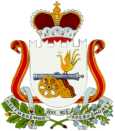 АДМИНИСТРАЦИЯ МУНИЦИПАЛЬНОГО ОБРАЗОВАНИЯ
«ГЛИНКОВСКИЙ РАЙОН» СМОЛЕНСКОЙ ОБЛАСТИП О С Т А Н О В Л Е Н И Еот 16 марта 2018 г. № 81внесенииОв постановление
муниципального
«Глинковский
Смоленскойот 03.06.2016 г. № 250измененийАдминистрации
образования
район»
областиАдминистрация муниципального образования «Глинковский район»Смоленской области п о с т а н о в л я е т:1. Внести изменение в постановление Администрации муниципального образования «Глинковский район» Смоленской области от 03.06.2016 г. № 250 «Об утверждении муниципальной программы «Развитие дорожно-транспортного комплекса Глинковского сельского поселения Глинковского района Смоленской области» на 2016-2020 годы., 1. Позицию «Объемы ассигнований» муниципальной программы (по годам реализации в разрезе источников финансирования) паспорта муниципальной программы изложить в новой редакции:2. Раздел 4 «Обеспечение ресурсного обеспечения Программы» изложить в новой редакции:Источниками финансирования Программы являются средства дорожного фонда муниципального образования Глинковского сельского поселения и средства бюджета Глинковского сельского поселения. Общий объем средств, направляемых на реализацию программных мероприятий, составляет 12468,4 тыс. рублей, в том числе по годам:год- 1734,0 тыс. рублейгод - 2615,8 тыс. рублейгод - 2604,0 тыс. рублейгод - 2725,4 тыс. рублейгод - 2783,3 тыс. рублейОбъемы финансирования конкретных программных мероприятий указаны в приложении к Программе.Объем финансирования Программы будет уточняться ежегодно.3. Перечень программных мероприятий изложить в новой редакции (прилагается)4. Настоящее постановление распространяет свое действие на правоотношения, возникшие с 1 января 2018 года.Глава муниципального образования
«Глинковский район» Смоленской областиМ.З. КалмыковПриложениек	Постановлению Администрациимуниципального образования «Глинковский район» Смоленской областиот 16.03.2018 г. № 81ПЕРЕЧЕНЬ ПРОГРАМНЫХ МЕРОПРИЯТИЙОбъем ассигнований муниципальной программы (по годам реализации и в разрезе источников финансирования)Общий	объем	ассигнованиймуниципальной программы составит 12468,4 тыс. рублей- в том числе по годам реализации:год- 1734,0 тыс. рублейгод - 2615,8 тыс. рублейгод - 2604,0 тыс. рублейгод - 2725,4 тыс. рублейгод - 2783,3 тыс. рублей- в разрезе источники финансирования: а)	средства	дорожного	фондамуниципального	образованияГлинковского	сельского	поселения-5228, 0 тыс. рублей,	в том числе погодам реализации:год- 650,2 тыс. рублейгод - 1259,1 тыс. рублейгод- 1004,0 тыс. рублейгод- 1125,4 тыс. рублейгод- 1189,3 тыс. рублейб) средства бюджета Глинковского сельского поселения 7240,4	тыс.рублей, в том числе по годам реализации:год- 1083,8 тыс. рублейгод- 1356,6 тыс. рублейгод - 1600,0 тыс. рублейгод- 1600, 0 тыс. рублейгод- 1600,0 рублей№ п/пНаименование мероприятийСрок исполненияИсполнительОбъем финансирования (тыс. руб.)Объем финансирования (тыс. руб.)Объем финансирования (тыс. руб.)Объем финансирования (тыс. руб.)Объем финансирования (тыс. руб.)Объем финансирования (тыс. руб.)Источник финансирования№ п/пНаименование мероприятийСрок исполненияИсполнительВсего за 20162020 годыВ том числе по годамВ том числе по годамВ том числе по годамВ том числе по годамВ том числе по годамИсточник финансирования№ п/пНаименование мероприятийСрок исполненияИсполнительВсего за 20162020 годы20162017201820192020Источник финансирования12345678910111. Мероприятия по содержанию внутрипоселковых дорог и искусственных сооружений1. Мероприятия по содержанию внутрипоселковых дорог и искусственных сооружений1. Мероприятия по содержанию внутрипоселковых дорог и искусственных сооружений1. Мероприятия по содержанию внутрипоселковых дорог и искусственных сооружений1. Мероприятия по содержанию внутрипоселковых дорог и искусственных сооружений1. Мероприятия по содержанию внутрипоселковых дорог и искусственных сооружений1. Мероприятия по содержанию внутрипоселковых дорог и искусственных сооружений1. Мероприятия по содержанию внутрипоселковых дорог и искусственных сооружений1. Мероприятия по содержанию внутрипоселковых дорог и искусственных сооружений1. Мероприятия по содержанию внутрипоселковых дорог и искусственных сооружений1. Мероприятия по содержанию внутрипоселковых дорог и искусственных сооружений1.1.Содержание внутрипоселковых дорог и искусственных сооружений на них2016-2020АдминистрацияМО «Глинковский район»5883,81083,81200,01200,01200,01200,0Бюджет сельского поселения2. Мероприятия по ремонту внутрипоселковых дорог и искусственных сооружений на них2. Мероприятия по ремонту внутрипоселковых дорог и искусственных сооружений на них2. Мероприятия по ремонту внутрипоселковых дорог и искусственных сооружений на них2. Мероприятия по ремонту внутрипоселковых дорог и искусственных сооружений на них2. Мероприятия по ремонту внутрипоселковых дорог и искусственных сооружений на них2. Мероприятия по ремонту внутрипоселковых дорог и искусственных сооружений на них2. Мероприятия по ремонту внутрипоселковых дорог и искусственных сооружений на них2. Мероприятия по ремонту внутрипоселковых дорог и искусственных сооружений на них2. Мероприятия по ремонту внутрипоселковых дорог и искусственных сооружений на них2. Мероприятия по ремонту внутрипоселковых дорог и искусственных сооружений на них2. Мероприятия по ремонту внутрипоселковых дорог и искусственных сооружений на них2.1.Ремонт внутрипоселковых дорог и искуственных сооружений на них (перечень объектов ремонта по годам2016-2020По результатам аукциона5228,0650,21259,11004,01125,41189,3Средства дорожного фонда муниципального образованияопределяется по результатам обследования сети дорог и получения дефектных ведомостей по внутрипоселковым дорогам и искусственным сооружениям на них, требующих необходимого ремонта)3. Обеспечение безопасности дорожного движения населенных пунктов3. Обеспечение безопасности дорожного движения населенных пунктов3. Обеспечение безопасности дорожного движения населенных пунктов3. Обеспечение безопасности дорожного движения населенных пунктов3. Обеспечение безопасности дорожного движения населенных пунктов3. Обеспечение безопасности дорожного движения населенных пунктов3. Обеспечение безопасности дорожного движения населенных пунктов3. Обеспечение безопасности дорожного движения населенных пунктов3. Обеспечение безопасности дорожного движения населенных пунктов3. Обеспечение безопасности дорожного движения населенных пунктов3. Обеспечение безопасности дорожного движения населенных пунктов3.1.Обеспечение безопасности дорожного движения населенных пунктов Глинковского сельского поселения2016-2020АдминистрацияМО «Глинковский район»1756,6-156,6400,0400,0400,0Бюджет сельского поселенияИТОГО по мероприятиям12468,41734,02615,72604,02725,42789,3